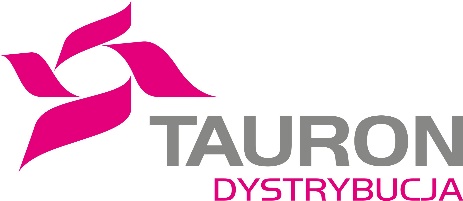 ........................................................................		……………………………………….…………………………………………………..			(Miejscowość, data)	(imię i nazwisko / nazwa firmy)………………………………………………………………………		              TAURON Dystrybucja S.A.…………………………………………………..			Oddział w Krakowie	(adres zamieszkania / adres siedziby firmy)NIP/PESEL ……………………………………………..Nr  KRS            ………………………………………...tel.              ……………………………………………..e-mail             …………………………………………..OFERTA	Akceptując warunki postępowania oraz po zapoznaniu się ze stanem technicznym pojazdu składam ofertę zakupu:Marka pojazdu: ………………………………………………………………………………...  Numer rejestracyjny: …………………………………………………………………………..Pozycja ogłoszenia: …………………………………………………………………………...Cena brutto (zł): ……………………………………………………………………………… 
słownie: ………………………………………………………………………………………… ……………………Forma powiadomienia w przypadku przyjęcia oferty:Telefon: ……………………………………………………e-mail: ………………………………………………………….Oświadczam, że zapoznałem/am się z warunkami przetargu pisemnego określonymi w „Ogłoszeniu o sprzedaży środków transportu”. Oświadczam, że zapoznałem/am się z „Klauzulą informacyjną TAURON Dystrybucja S.A. – sprzedaż środków trwałych”.W przypadku wyboru innej oferty wpłacone wadium proszę zwrócić na poniższy rachunek bankowy:               _  _  - _  _  _  _  -  _  _  _  _  -  _  _  _  _  -  _  _  _  _  -  _  _  _  _  -  _  _  _  _  ………………………………………………………………..		(czytelny podpis Oferenta lub osoby upoważnionej do jego reprezentowania)